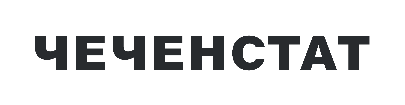 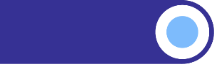  КРЕДИТОРСКАЯ И ДЕБИТОРСКАЯ ЗАДОЛЖЕННОСТИ   ОРГАНИЗАЦИЙ НА КОНЕЦ ЯНВАРЯ  2024 ГОДА(по  организациям, не относящимся к субъектам малого предпринимательства, с численностью работников больше 15 человек;  без кредитных организаций, государственных (муниципальных) учреждений, некредитных  финансовых организаций)                                             млн рублей                                                          1О1Оперативные данные приведены по месту регистрации юридического лица.…Данные не публикуются  в целях обеспечения конфиденциальности первичных статистических данных, полученных                       от организаций в соответствии с Федеральным законом от  29.11.07 г. №282-ФЗ «Об официальном статистическом учете                  в системе государственной статистики в Российской Федерации» (п.5 ст.4; п.1 ст. 9)Кредиторская задолженностьКредиторская задолженностьКредиторская задолженностьДебиторская задолженностьДебиторская задолженностьДебиторская задолженностьВсегов том числе просроченнаяв том числе просроченнаяВсегов  том числе просроченнаяв  том числе просроченнаяВсеговсегов % к общей кредиторской задолженностиВсеговсего% к общей дебиторской задолженностиЧеченская  Республика248955,9154969,2        62,279411,727399,934,5муниципальные районыАчхой-Мартановский......80,1......87,9Веденский...--......3,8Грозненский ...--......100,0Гудермесский4890,9…2,5910,5…7,9Итум-Калинский...--......0,0Курчалоевский225,2...44,827,2...66,0Надтеречный......98,3......96,8Наурский ...--...--Ножай-Юртовский...--27,1...0,0Серноводский1285,4...0,6595,0...0,9Урус-Мартановский...--......41,3Шалинский4190,2...0,0654,7361,955,3Шатойский …--…--Шелковской106,9--101,9...0,1городские округа г. Грозный234536,5154269,065,874320,025951,434,9 г. Аргун1185,1…23,41256,6...24,1